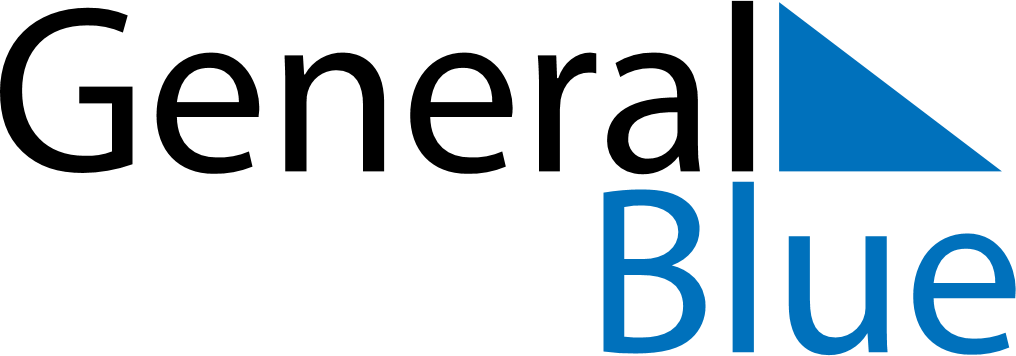 February 2021February 2021February 2021February 2021February 2021February 2021AndorraAndorraAndorraAndorraAndorraAndorraMondayTuesdayWednesdayThursdayFridaySaturdaySunday123456789101112131415161718192021Shrove Tuesday22232425262728NOTES